Schoolondersteuningsprofiel(Versie maart 2019)Oecumenische school voor speciaal basisonderwijsSlochterwaard 176, 1824 KV Alkmaar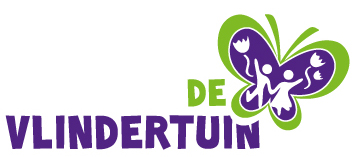 4. Basisondersteuning

4.1 De basiskwaliteit.

De Vlindertuin, oecumenische  school voor speciaal basisonderwijs, heeft een basisarrangement.Het (concept) inspectierapport is gedateerd op januari 2014. Het inspectiebezoek was op 9 december 2013.De onderwijs ondersteuningsstructuur.
Planmatig werken.
Conclusie en ambities:Zoals in het schooljaarplan van 2018-2019 vermeld, zien wij dit schoolondersteuningsprofiel als een update van een verouderd zorgplan. De afgelopen vier jaren is de school aanzienlijk gegroeid, zowel qua collega’s als qua aantal leerlingen, zijn er directiewisselingen geweest en heeft de samenwerking met het Samenwerkingsverband een andere invulling gekregen. Veel is veranderd. Onze ambitie is om dit document, wat inhoudelijk nog steeds inhoud en richting geeft aan onze ondersteuning en  ondersteuningsstructuur, nogmaals op te stellen, maar dan op een wijze die dichter bij onze manier van werken staat. Het ondersteuningsprofiel wordt dan een sturend document, gericht op de kwalitatieve ondersteuning binnen onze school, en wat minder opgesteld als een verantwoordingsdocument voor externen. Wij nemen deze verantwoordingsplicht natuurlijk serieus, maar zien tegelijkertijd ook dat een toegankelijker document meer blijft leven in de praktijk. We gaan op zoek naar de juiste balans.Samenvattend:Wij kunnen stellen dat de aandacht en (ondersteunings-)structuur om te komen tot een veilig en constructief pedagogisch klimaat dagelijks gerealiseerd wordt voor onze leerlingen. We constateren dat de samenwerking tussen leerkrachten, zorg coördinator, intern begeleider en ouders steeds planmatiger is en er geen ‘zorg’ tussen wal en schip belandt. Onze kinderen worden gezien en ondersteund waar nodig. Dit vanuit een veilig klimaat waar we oog hebben op ‘erbij horen’ en leerlingen succeservaringen mogen opdoen. De Vlindertuin beschikt over de kennis en vaardigheden om leerlingen met speciale onderwijsbehoeften adequaat te begeleiden. Hierbij wij streven naar hoge en haalbare opbrengsten zowel op sociaal-emotioneel als cognitief gebied met het pedagogisch klimaat als basis. Ambities:  Veel is in beweging, zo ook wij. Het lerarentekort ervaren wij als een gegeven waar we zo goed als wij kunnen op inspelen met soms wat vlieg- en kunstwerk. Dit neemt niet weg dat wij op het gebied van zorg, ondersteuning en onze specifieke doelgroep zeker nog ambities hebben, te weten:De inzet van Human Design. De Vlindertuin heeft recentelijk een pioniers toekenning van Saks gekregen om de inzet van Human Design verder in de school (en binnen Saks) uit te zetten. Doel van Human Design is dat wij onze leerlingen nog beter begrijpen door een extra perspectief toe te voegen aan ons arsenaal van observatievaardigheden. De inzet van Beweegwijs. De Vlindertuin gaat nog intensiever gebruik maken van motorisch leren binnen haar onderwijs. Sociaal-emotionele vaardigheden worden versterkt met deze methodiek waar onze leerlingen optimaal van zullen profiteren. De inzet van Kind gesprekken. Dit jaar zijn we gestart met kind gesprekken en wij zullen dit aankomende jaren blijven doen. Leerlingen komen d.m.v. deze gesprekken tot zelfreflectie, zelfinzicht en worden mede eigenaar van hun eigen onderwijsleerproces. Inzet datamuur. Leerlingen worden m.b.v. de datamuur meer bewust gemaakt van de doelen en verwachtingen die op dat moment actueel zijn in de groep. Wij hopen dat deze visuele ondersteuning, in samenhang met (met gebaren ondersteunde) instructie van leerkrachten, leerlingen de context en kaders meegeeft die ze nodig hebben om de onderwijsstof te kunnen volgen. Bijlage 1                  Zorgstructuur SBO De Vlindertuin             Bijlage 2: KengetallenDe meeste openbare gegevens van onze leerlingen kunt u terugvinden op www.scholenopdekaart.nl. Aantal leerlingen: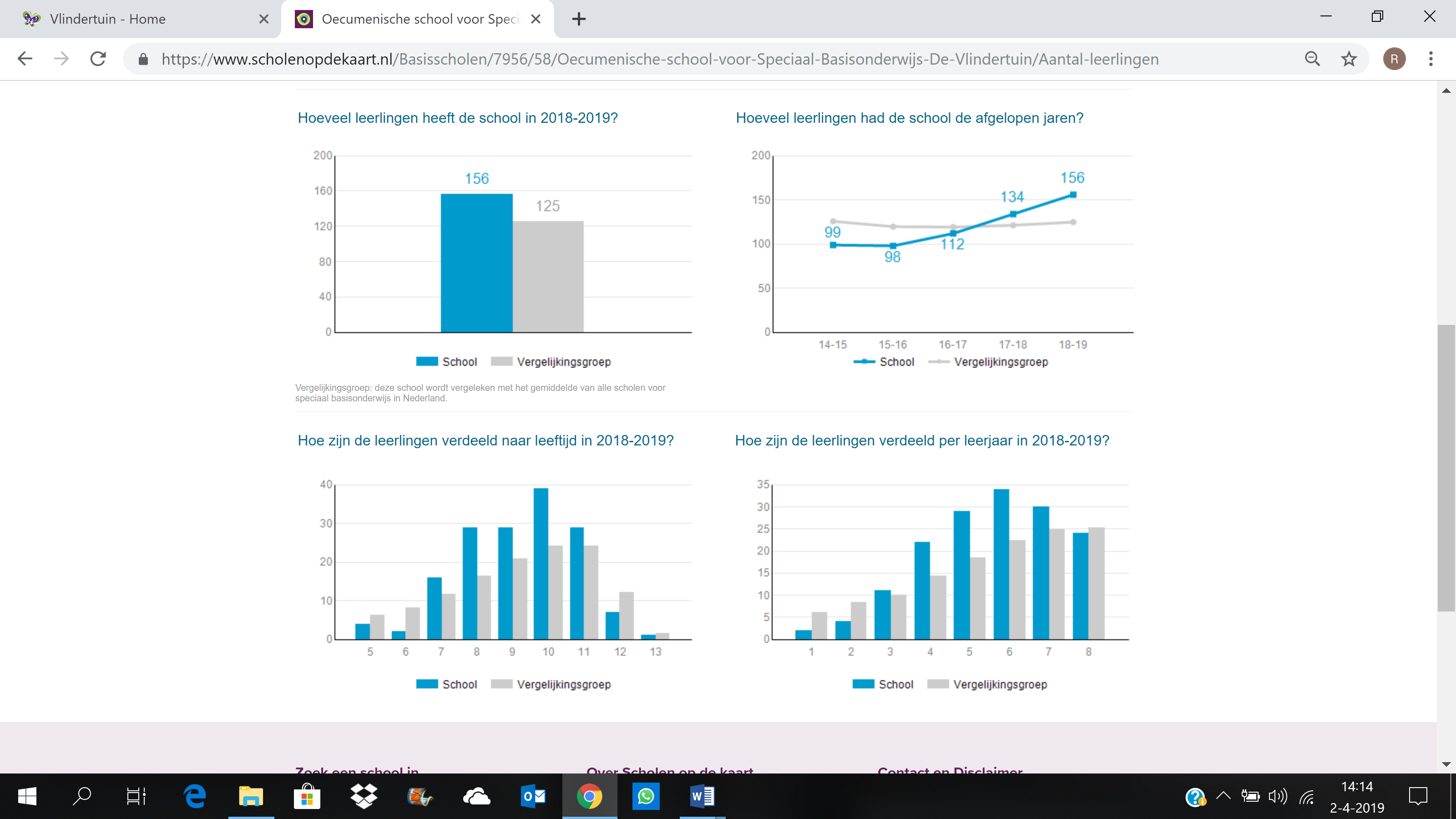 Schooladviezen: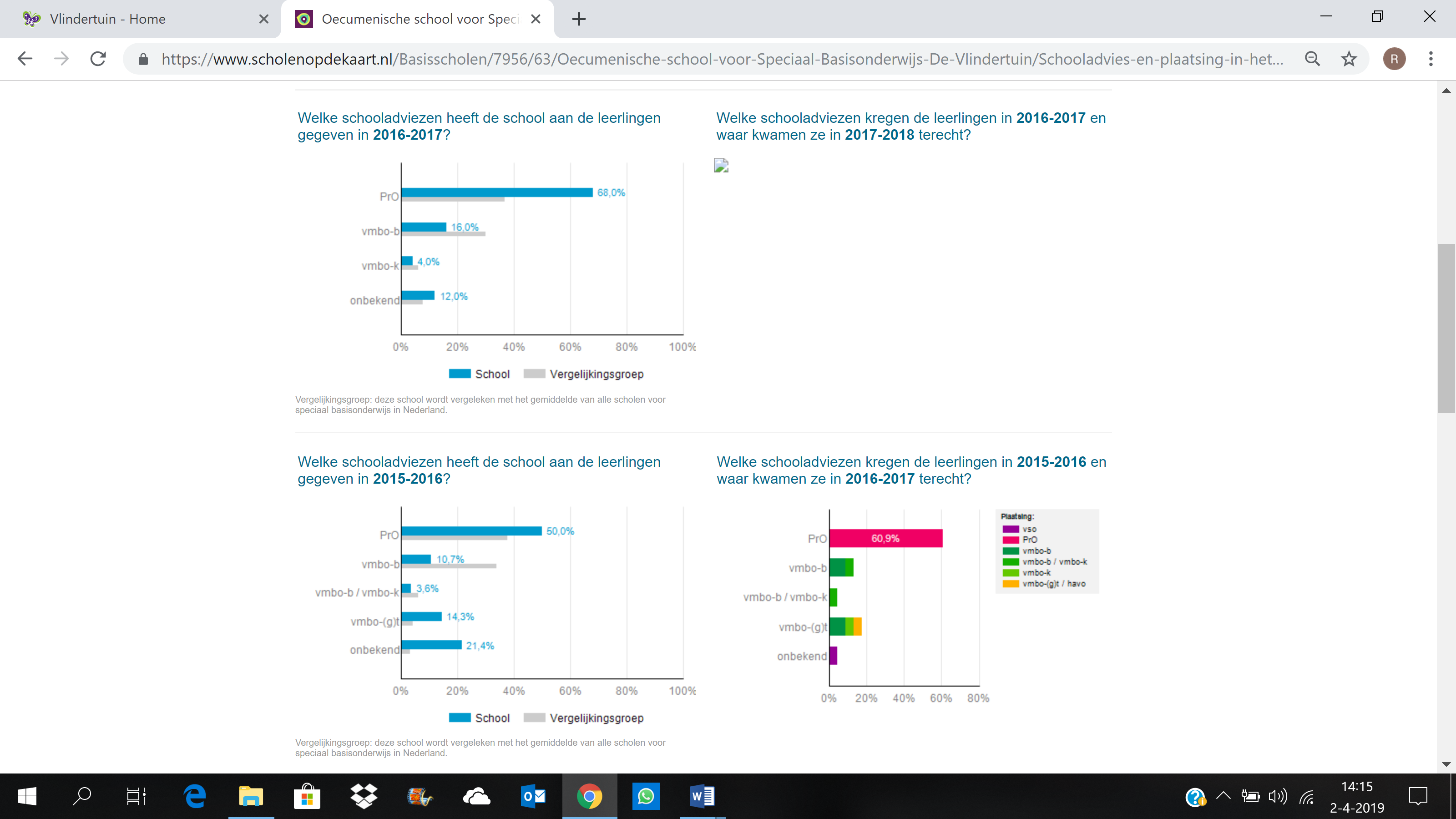 Overstappers: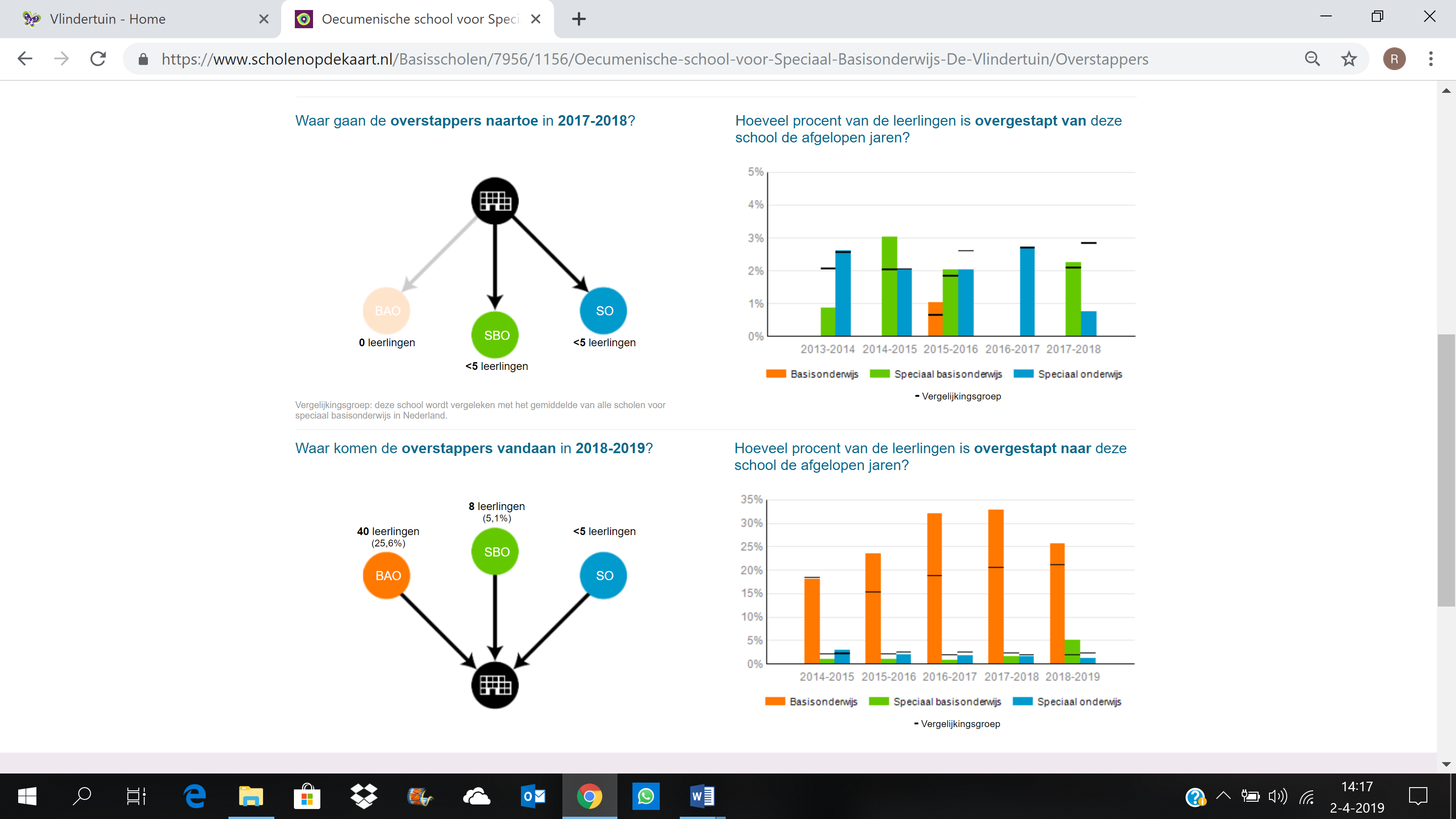 InleidingVanaf 1 augustus 2014 hebben schoolbesturen een zorgplicht. Dat betekent dat zij vanaf dat moment iedere leerling die extra ondersteuning nodig heeft een passende onderwijsplek moeten bieden. Op de eigen school of op een andere, als daar een betere antwoord wordt gegeven op de ondersteuningsbehoefte van de leerling. Om de zorgplicht te kunnen waarmaken, werken scholen samen in een Samenwerkingsverband. Dit samenwerkingsverband maakt een ondersteuningsplan, waarin het beschrijft hoe de extra ondersteuning is georganiseerd en hoe de middelen worden besteed. Alle scholen afzonderlijk maken een school ondersteuningsprofiel. Dat zijn zij in het kader van de Wet op Passend Onderwijs verplicht. Het school ondersteuningsprofiel is o.a. een beschrijving van wat de school biedt aan leerlingen die extra ondersteuning behoeven. Tevens kan de school op basis van dit document beargumenteren of het wel of niet aan de onderwijs- en ondersteuningsbehoefte van een leerling kan voldoen. De Vlindertuin biedt boven schoolse zorg voor het Samenwerkingsverband. De leerling populatieAlle leerlingen die onze school bezoeken, hebben een TLV van het Samenwerkingsverband gekregen, waardoor ze van het speciaal basisonderwijs gebruik kunnen maken. Alle leerlingen hebben onvoldoende kunnen profiteren van het onderwijsaanbod van de reguliere basisschool. Voor een deel heeft dat te maken met de intellectuele mogelijkheden. Voor een ander deel komt dat door andersoortige problematiek of een combinatie daarvan.Qua intellectuele capaciteiten kennen we een brede opvang: het IQ >55<120, waarbij de getallen  niet als absoluut moet worden gezien. Wij onderscheiden leerlingen met:Specifieke leermoeilijkhedenSpecifieke gedragsproblemen / werkhoudingproblemenLeerlingen met een gecombineerde problematiekIn de meeste gevallen is er niet (of niet duidelijk) zo’n onderscheid te maken. Veelal hebben we te maken met gecombineerde leer- en gedragsproblematiek. In het algemeen geldt dat veel van de leerlingen op de Vlindertuin over beneden gemiddelde of moeilijk lerende capaciteiten beschikken. Daarnaast kunnen de leerlingenproblemen hebben met de informatieverwerking. een tekort hebben aan eigen structurerend, probleemoplossend vermogeneen matig geheugen hebben werkhoudingsproblemen hebben (aanvankelijk) motivatieproblemen hebben.motorische problemen hebbenemotionele problemen hebbenwat minder sociaalvaardig zijn Leren is geen vanzelfsprekendheidWij beseffen dat de kinderen die aan onze zorg zijn toevertrouwd meer nodig hebben dan alleen cognitief onderwijs. Leren is voor hen niet vanzelfsprekend. Het ontbreekt hen over het algemeen aan vertrouwen (in zichzelf en in anderen) en natuurlijke leergierigheid. Er is dan ook veel aandacht voor sociaal-emotionele vorming.Hoe we dat doen?We zijn een school waar warmte, veiligheid en rust voorop staan. Waar we in ons lesaanbod aansluiten op de onderwijsbehoeften van leerlingen (en hen niet overvragen). En waar we gebruik maken van de talenten van de kinderen. Onze belangrijkste taak is om alle kinderen te begeleiden in hun ontwikkeling zodat zij in de samenleving op een goede en gezonde manier kunnen functioneren.Op de Vlindertuin  wordt uitgegaan van de vanzelfsprekende verschillen in kennis, vaardigheden en gedrag tussen leerlingen. Het betreft intensieve zorg voor leerlingen met grote en complexe onderwijsbehoeften die niet (meer) op een verantwoorde wijze door de basisschool  kunnen worden opgevangen. Het gaat hierbij m.n. om onderwijsbehoeften op het gebied van de sociaal emotionele ontwikkeling en het leren van de instrumentele basisvaardigheden.We zijn nadrukkelijk bezig met het  trainen van de leervoorwaarden en besteden veel tijd aan het herhalen en inslijpen van regels, routines en oplossingsmethoden. Verder werken we aan het vergroten van de zelfcontrole en zelfregulatie van de leerlingen.Om de leerlingen op de Vlindertuin  goed te kunnen begeleiden, moeten ze over een aantal vaardigheden beschikken:- sociaal kunnen functioneren in een groep van 16 leerlingen met één leerkracht- corrigeerbaar en stuurbaar zijn- gezag kunnen accepteren- zich laten leiden- in groepsverband het schoolprogramma kunnen volgenDe aangemelde leerlingen hebben vaak al een achterstand op één of meerdere leergebieden van 15 maanden of meer. Soms is er sprake van een leerrendement van 25% of minder.  We hebben hoge verwachtingen van de leerlingen, maar willen ze ook nadrukkelijk niet nogmaals overvragen. We stemmen het onderwijsaanbod af op de onderwijsbehoeften van de leerlingen.  In het groeidocument wordt de keuze van het leerstofaanbod  verantwoord. Missie en visie     De Vlindertuin is een oecumenische school voor speciaal basisonderwijs en heeft haar  levensbeschouwelijke basis in de algemene christelijke waarden.  De leerlingen vormen samen een pluriforme gemeenschap, waarin verschillende culturen en geloofstradities samenleven. Het is onze belangrijkste taak om alle kinderen te begeleiden in hun ontwikkeling, zodat zij straks in de maatschappij op een goede en gezonde manier kunnen functioneren. Wij willen uit elk kind het maximaal haalbare naar boven halen. Ons motto is:		In een veilige leeromgeving  naar een topprestatieDe Vlindertuin probeert dit te bereiken door:1. het vervullen van de basisbehoeften:Bij de meeste leerlingen die het speciaal basisonderwijs bezoeken  is het  competentiegevoel  onvoldoende groot (geworden). Herstellen van de drie basisbehoeften  relatie (ik ben welkom, ik hoor er bij), competentie (ik kan wat, ik krijg waardering) en  autonomie (ik ben iemand, ik word betrokken bij mijn eigen leeromgeving) is voorwaarde om te komen tot leren op het niveau dat ze aankunnen. Wanneer deze  basisbehoeften tegelijkertijd vervuld worden, is de motivatie tot leren het sterkst: kinderen  leren dan beter, onthouden beter wat ze hebben geleerd en integreren wat ze geleerd hebben in wat ze al wisten.2. het bieden van een veilige leeromgeving Een veilige leeromgeving is een duidelijk gestructureerde, accepterende, geborgen omgeving met rust, orde en regelmaat, grote voorspelbaarheid en duidelijke grenzen. Daarin accepteren we het kind met zijn problemen, zijn we geduldig en consequent en tonen oprechte nieuwsgierigheid naar de gedachtewereld van de leerlingen.3.het formuleren van hoge verwachtingenVoor elke leerling op de Vlindertuin wordt een groeidocument vastgesteld, waarbij uitgangspunt is welke maximale mogelijkheden dit kind heeft en hoe voor deze leerling naar de topprestatie wordt toegewerkt. We hebben vertrouwen in zijn innerlijke groei en leggen de lat zo hoog mogelijk.4.het systematisch analyseren van de ontwikkeling in relatie tot de beoogde  topprestatieDoor het continue proces van observeren, analyseren en formuleren van de leerontwikkeling, blijft iedereen scherp en wordt het kind steeds verder “geduwd”.5.het delen van kennis en vaardigheden van en met collega’sDe teamleden delen hun kennis en vaardigheden met elkaar, waardoor de expertise bij elke leerkracht toeneemt. Ook volgen de teamleden gerichte nascholing om  noodzakelijke kennis “in huis te halen” en de handelingsbekwaamheid te vergroten. De leerkrachten aan onze school beschikken over kennis en vaardigheden om leerlingen met speciale onderwijsbehoeften adequaat te begeleiden. Alle leerkrachten hebben een bevoegdheid als basisschoolleerkracht en aanvullende opleidingen.De onderwijsassistent is bevoegd als onderwijsassistent.Alle competenties worden jaarlijks besproken tijdens het functioneringsgesprek.Meer dan 75% leerkrachten zijn specifiek geschoold in omgaan met leerlingen met gedragsproblemen zoals: ADHD, ADD, ASS: Syndroom van Asperger, PDD-NOS en kunnen er goed mee omgaan.Meer dan 75% leerkrachten zijn specifiek geschoold in het omgaan met leerlingen met leerproblemen, zoals informatieverwerkingsproblemen en/of minderbegaafdheid.De school heeft een dyslexiespecialist voor specifieke taal/leesproblemen.De school heeft een zorgcoördinator, die de leerlingenzorg coördineert.De school heeft een vakkundige Intern begeleider.De leerkrachten hanteren een helder gestructureerd en op veilig leren gericht klassenmanagement.De school werkt volgens het directe instructie model. De leerkrachten benaderen alle kinderen op een positieve manier.De school werkt met beloningssystemen.De school werkt met een pestprotocol.De leerkrachten zijn pedagogisch vaardig en goed geschoold.Het pedagogisch klimaat wordt bewaakt en verbeterd door groepsbezoeken en besprekingen in team- en bouwoverleg. De omgangs- en orde regels worden  op elkaar afgestemd.Jaarlijks worden middels de gesprekkencyclus de competenties van leerkrachten besproken.Er is een klimaat waarin leerkrachten van elkaar kunnen leren.De leerkrachten zijn didactisch vaardig en goed geschoold.Alle leerkrachten hebben aanvullende scholing gevolgd of zijn bereid dit op de korte termijn te volgenDe leerkrachten en overige medewerkers houden hun vakliteratuur bij. Regelmatig vindt teamscholing plaats om de aanwezige kennis en vaardigheden te updaten.De leerkrachten zijn vaardig in het vroegtijdig signaleren van leer- en ontwikkelingsproblemen. Vervolgens brengen zijn hun bevindingen op een adequate, geformaliseerde manier in de zorgstructuur van de school.Er vinden groepsbesprekingen plaats van de groepsleerkracht met de IB-er. In dit gesprek worden alle leerlingen besproken. Indien nodig wordt de leerling ingebracht in het zorgteam. Voor de jongste leerlingen wordt KIJK ingevuld, voor de overige SCOL (leerlingen vanaf groep 5 vullen jaarlijks 2x de leerlingvragenlijst in). Elke leerkracht kan altijd een gesprek aanvragen bij de IB-er. Bij zorg kunnen leerkrachten middels een formulier een leerling aanmelden voor een leerling bespreking. 1x per 2 maanden is er een bijeenkomst van het groot zorgteam. In het groot zorgteam zitten naast de leden van het klein zorgteam de schoolarts en schoolmaatschappelijk werk. De leerkrachten zijn vaardig in het vroegtijdig signaleren van ondersteuningsbehoeften van ouders en gezin. Deze signalen worden zo nodig besproken in het zorgteam.Leerkrachten werken samen met ouders. Ze betrekken hen als ervaringsdeskundigen en partner bij de analyse van de situatie en het bedenken en uitvoeren van de aanpak.Indien er sprake is van ondersteuningsbehoeften van ouders of het gezin, bespreekt de leerkracht dit met de ouder en roept eventueel de hulp in van de IB-er en-of               zorgcoördinator. De zorgcoördinator/IB-er of leerkracht heeft vervolgens een gesprek met de betreffende ouders om, indien dit nodig is, de verwijzing in gang te zetten. Van alle gesprekken en handelingen wordt verslag gedaan in het logboek van de betreffende leerlingIndien er zorg is in een thuissituatie waar meer(dere) ketenpartners bij betrokken zijn, kan er een ketenoverleg georganiseerd worden. De leerkrachten en overige specialisten zijn er op gericht de ouders vroegtijdig bij de zorgvraag te betrekken.Zodra er sprake is van een extra ondersteuning behoefte bespreken leerkrachten dit met de ouders. De leerkrachten zetten gedragsinterventies adequaat en tijdig in. De leerkrachten zijn alert op opvallend gedrag en bespreken dit met ouders en IB-er en leggen dit vast in het leerlingendossier.Binnen de bouw vindt collegiale consultatie plaats. Ook vindt collegiale consultatie plaats in het klein zorgteam.De leerkrachten maken in hun dagelijks werk gebruik van de opgezette zorgstructuur met alle bijbehorende afspraken en interventies. Ze weten waar ze met een hulpvraag terecht kunnen en zij worden er vanuit de organisatie actief in betrokken en op bevraagd.Op de Vlindertuin wordt uitgegaan van de vanzelfsprekende verschillen in kennis, vaardigheden en gedrag tussen leerlingen. De groepsleerkracht is verantwoordelijk voor de zorg van de leerlingen. Hierin zijn preventieve zorg en planmatig werken sleutelwoorden. Op leerlingenniveau wordt de kwaliteit bewaakt door toetsing, dagelijkse observatie, registratie en een samenhangend systeem van leerlingenzorg. Alle leerlingen die op sbo de Vlindertuin worden toegelaten hebben een TLV van het Samenwerkingsverband. Bij plaatsing van de leerling wordt alle informatie uit TOPDOSSIER gebruikt om tot een oordeel te komen door de zorgcoördinator opgevraagd en doorgenomen.Aan de hand van deze gegevens wordt het groeidocument opgesteld.  Dit document bevat de relevante gegevens vanuit het dossier. De sterke en zwakke actoren worden in kaart gebracht (m.b.v. de eventueel aanwezige psychologische en  didactische gegevens). Alle gegevens worden gebruikt om een goede afweging te maken van het verwachte uitstroomniveau van de leerling. Vervolgens wordt beredeneerd welk aanbod (welke leerlijn) de leerling nodig heeft om dit uitstroomniveau te halen en welke actiepunten daarvoor nodig zijn. Door het instroomniveau en het te verwachten uitstroomniveau met elkaar te verbinden ontstaat de prognose- of ontwikkelingslijn.  Met de gegevens uit het groeidocument bepaalt de groepsleerkracht het leeraanbod en wordt  beschreven wat er nodig is om het gestelde doel te bereiken. De groepsleerkracht bewaakt het ontwikkelingsproces, zoals beschreven in het groeidocument. De methode gebonden toetsen worden afgenomen en door de leerkracht geanalyseerd. Wordt een methode gebonden toets onvoldoende gemaakt, dan beslist de leerkracht welke maatregelen hij neemt. Indien een leerling bij de methode onafhankelijke toets het gestelde doel niet behaalt, wordt middels analyse van de toets gekeken of de onvoldoende gemaakte onderdelen corresponderen met de aangeboden stof (leerlijn). Als de onderdelen niet corresponderen met de leerlijn, wordt er geen actie ondernemen. Zijn alle onderdelen wel aangeboden en wijkt het resultaat in negatieve zin af van de planning, dan bespreekt de leerkracht de leerling met een desbetreffende specialist binnen de school om te komen tot extra ondersteuning door een specialist -buiten- de groep. Voor deze leerling worden dus handelingsgerichte acties geformuleerd om het voorgenomen, geplande resultaat alsnog te bereiken d.m.v. de tijdelijke extra inzet. Deze interventies/acties worden opgenomen in het groeidocument en met ouders besproken. Indien na deze periode de geplande resultaten wederom uitblijven, zijn er verschillende mogelijkheden, te weten: diagnostisch onderzoek, aanpassing groeidocument, eventuele verwijzing naar SO, bespreking in verschillende overlegorganen (bijvoorbeeld) MDO. In deze fase is er nauwgezet overleg met ouders.ZIE BIJLAGE 1 voor het Schematisch overzicht De leerkrachten en specialisten scholen zich op die aspecten van het werk die betrekking hebben op een betere zorg voor leerlingen, zowel op individuele basis als samen met de teamgenoten.De teamscholing richt zich op het verbeteren van aspecten, die te maken hebben met betere zorg/ondersteuningHet hele team is vaardig in het analyseren van opbrengstgegevens.Individueel vindt scholing plaats op verzoek van de leerkracht of n.a.v. de gesprekscyclus.Er is dagelijks collegiaal overleg mogelijk en in de bouwvergaderingen vindt collegiaal overleg plaats.De school heeft de fysieke toegankelijkheid voor leerlingen met een (meervoudige) lichamelijke handicap.De school heeft een rolstoeltoegankelijke ingang en alles is gelijkvloers.Er is een invalidentoilet en douche.Er zijn meerdere verstelbare leerlingensetjes.Indien nodig wordt specifiek materiaal aangeschaft. De school heeft diverse hulpmiddelen om taakgerichtheid en omgaan met uitgestelde aandacht te vergtoren zoals: time timers, koptelefoons, schermen, etc.De school heeft en gebruikt systematisch (ortho)pedagogische en/of orthodidactische programma’s en methodieken die gericht zijn op sociale veiligheid en het voorkomen van gedragsproblemen.Door de leerling goed te volgen met SCOL en gericht lessen n spelmateriaal van de methode `Kinderen en hun talenten` in te zetten, werken we systematisch aan de sociale competenties van de leerlingen. De resultaten worden 2 keer per jaar in        kaart gebracht. De school werkt met Kinderen hun sociale talenten.De school kan gebruik maken van het aanbod sociale vaardigheidstraining van SAKSDe school geeft lessen in burgerschapvorming/ Esla Ispiral.De school heeft een voor alle medewerkers bekend en toegankelijk protocol voor medische handelingen.Er is binnen het schoolbestuur een uniform protocol medisch handelingen opgesteld.  Indien noodzakelijk: In het leerlingdossier zit van elke leerling een formulier waarop ouders hebben aangegeven wat wel/niet gedaan mag worden m.b.t. medische handelingen.1. De school heeft expertise voor zorgleerlingen, die structureel en planmatig wordt ingezet.Dagelijks wordt geobserveerd en geïntervenieerd en waar nodig vastgelegd in de dag planning.We evalueren na toetsing. De groepen worden besproken met  de IB.Er is een stappenplan zorg, beschreven in het schoolplan en dit documentDe  IB-er is deels vrijgesteld van lesgevende taken om leerkrachten te begeleiden.De school geeft mogelijkheid tot inpandige fysiotherapie, logopedie en PMTKDe school beschikt over een dyslexiespecialist.2. De school benut structureel de specifieke expertise van het Samenwerkingsverband en haar S(B)O scholen 
- Onderwijsconsultenten- Ambulant begeleiders (Viertaal)- Ambulant begeleider (LWOE)
- Observaties.
- Hulp en expertise bij het invullen van zorgaanvragen.
3. De school werkt samen en zoekt verdergaande structurele samenwerking met ketenpartners, zoals CJG waaronder leerplicht, GGD, smw en jeugdzorg.De school werkt samen en onderhoudt de contacten met en verwijst naar de externe hulpverleners.4. Gemiddelde groepsgrootte en beschikbare personeelsformatie per groep.De school telt 12 groepen met een gemiddelde groepsgrootte op 1-10-2019 van 14,5 lln.Per groep is 1fte leerkracht beschikbaar.Op schoolniveau is er 1 onderwijsassistent aanwezig.De school maakt gebruik van een viertal “geschoolde” vrijwilligers.De leerkrachten werken planmatig aan ontwikkelingskansen van alle leerlingen. De onderwijsbehoeften van de leerlingen wordt in kaart gebracht aan de hand van  de dossiergegevens. Hiermee wordt het  groeidocument bij alle leerlingen bij binnenkomst op school gemaakt. Leerkrachten bekijken en bespreken de wisselwerking tussen de leerling, de leerkracht, de groep, de leerstof om de onderwijsbehoefte te bepalen en daarop af te stemmen.Leerkrachten reflecteren op hun eigen handelen. Leerkrachten zijn zich bewust van de grote invloed, die zij hebben op de ontwikkeling van hun leerlingen.Alle leerlingen hebben een groeidocumentDe leerkrachten streven naar hoge opbrengsten van alle leerlingen. Deze opbrengsten zijn verwoord in heldere doelen.De doelen zijn helder beschreven en uitgedrukt in te behalen dle en/of vaardigheidsscore, zoals opgenomen in het OPP.Leerkrachten spreken hun hoge/realistische verwachtingen uit naar hun leerlingen. De leerkrachten evalueren frequent en systematisch de opbrengsten.Dagelijks wordt feedback gegeven aan de kinderen. Het werk van de kinderen wordt  gecorrigeerd en besproken. Toetsen worden altijd door de leerkracht nagekeken. Na de methodeafhankelijke en – onafhankelijke toetsen volgt de analyse en de evaluatie De opbrengsten worden met de IB-er besproken. 2x per jaar worden de SCOL-lijsten ingevuld. 2x per jaar worden de KIJK ingevuld voor de jongste kinderen. De school gebruikt, in alle geledingen, een samenhangend systeem van genormeerde instrumenten en procedures voor het volgens van de prestaties en de ontwikkeling van de leerlingen.De instrumenten:Methodeafhankelijke toetsen.Methode onafhankelijke toetsen: CitoGedrags- en werkhoudingslijsten De procedures:Groepsbesprekingen en zorgteambesprekingen. Stappenplan interne zorgstructuurDe school voert de leerling zorg strak planmatig uit.Wij werken met een groeidocument. We analyseren en evalueren de methodeonafhankelijke en de methodeafhankelijke toetsen en stellen de planning bij. We observeren dagelijks en noteren deze observaties bij de planning.
De school wil de zorg en de begeleiding zoveel mogelijk in de reguliere lessen effectueren. Het is duidelijk welke zorg en begeleiding buiten de muren van de klas is georganiseerd.De leerlingen met een arrangement worden buiten de groep begeleid.De kinderen die ondersteuning nodig hebben van een logopediste, fysiotherapeut en/of dyslexiespecialist hebben hulp buiten de groep. Dat geldt ook voor PMTKDe school heeft een systeem om samenwerkend met ketenpartners tijdig leerproblemen en opgroei- en opvoedproblemen te signaleren.De school heeft 5 x per jaar een groot zorgteam/ ZAT.  De school heeft een eigen psycholoog/ zorg coördinator om, indien nodig, de gedragslijsten te interpreteren.De school heeft een eigen school maatschappelijk werkende, die bij alle nieuwe leerlingen op huisbezoek gaat. Daarnaast wordt zij, indien nodig, ingezet bij verwijzingstrajecten binnen het gezin.  De school volgt het dyslexieprotocol om kinderen zo vroeg mogelijk te signaleren en in kaart te brengen voor dyslexie. De school verwijst ouders indien noodzakelijk naar de Jeugd- en Gezinscoach.  Deze kan eventueel verder doorverwijzen naar hulpverlenende instanties. De school heeft een zorgaanpak voor leerlingen met dyslexie/dyscalculieDe school werkt volgens het dyslexie- dyscalculie protocol.Het volgende valt buiten onze (zorg) mogelijkheden.Wij kunnen niet aan de onderwijsbehoefte voldoen alsDe zorghulpvraag voorliggend is op de onderwijshulpvraag Een leerling is niet of nauwelijks aanspreekbaar/aan te sturen Een leerling die sterk externaliserend gedrag vertoont De fysieke en/of sociale veiligheid van medewerkers, klasgenoten en anderen in het geding komtAgressie (verbaal en/of fysiek)